Math 351Valuable References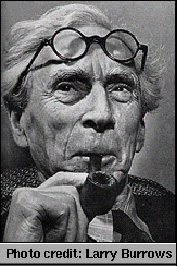 Consequences of 1 = -1:½ = -½  (dividing each side by 2)2 = 1 (add 3/2 to each side)Since I and the Pope are clearly 2 people then the Pope and I are one person (since 2 = 1).   Then I am the Pope, since we are the same person.Videos Who’s on first?   7 × 13 = 28  Banach-Tarski paradox, and more10 “mind-twisting” paradoxesYesterday’s coffee todayWhat is Russell’s paradox?MIT OpenCourseWare for Mattuck’s 18.100A (2007)Real Analysis lectures, Harvey Mudd College (2010)Top 10 Proof Techniques Not Allowed,  MITHow to Write Good Proofs   6.042J, MIT OpenCourseWareRaymond M. Smullyan, What is the name of this book?, Dover (1978)∞ or just -1/12?  By David Berman and Marianne FreibergerFilms The Man Who Knew InfinityTextbooks S. Abbott, Understanding Analysis, 2nd edition, Springer (2015)T. Apostol, Calculus, volume I,  Bernard Gelbaum and John Olmsted, Counterexamples in Analysis (paperback), Dover Publications (2003)W. Gilbert & S. Vanstone, An Introduction to Mathematical Thinking: Algebra and Number Systems, Pearson Prentice-Hall (2005)P. Halmos, Naïve Set Theory, Dover Publications (1960)  R. Hammack, Book of Proof, Revised edition, Hammack (2013)  G. H. Hardy, A Course of Pure Mathematics, centenary edition, Cambridge Mathematical Library (2008)G. H. Hardy, Divergent Series, AMS Chelsea Publishing, 2nd ed. (2000)  J. Marsden & M. Hoffman, Elementary Classical Analysis, 2nd edition, W. H. Freeman (1993)  George Polya, Mathematics and Plausible Reasoning, Volume 1: Induction and Analogy in Mathematics [paperback], Princeton University Press (1990)  George Polya, Mathematics and Plausible Reasoning, Volume II: Patterns of Plausible Inference [paperback], Princeton University Press (1990)  W. Rudin, Principles of Real Analysis, 3rd edition, McGraw-Hill (1976)  J. Michael Steele, The Cauchy-Schwarz Master Class: An Introduction to the Art of Mathematical Inequalities (MAA Problem Books Series), Cambridge University Press (2004)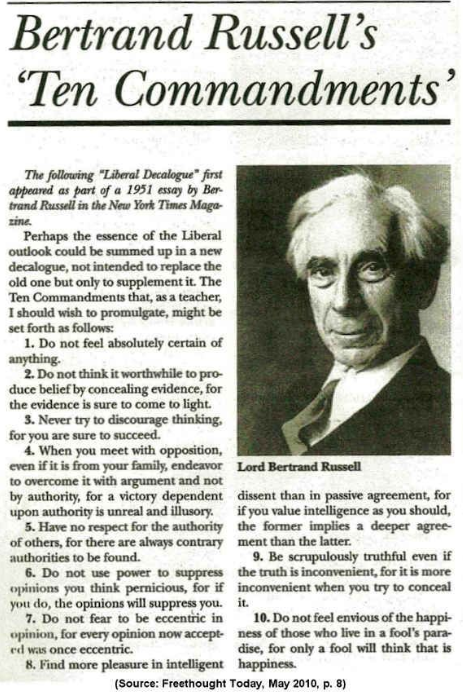 